 What do you think will happen next?How the boy might have ended up at Spectrum Hall Academy for Challenging Children?Why do you think there might need to be a Quarantine Zone? What do you think might happen in this book?Write a book review using the template. Title:______________________________________________________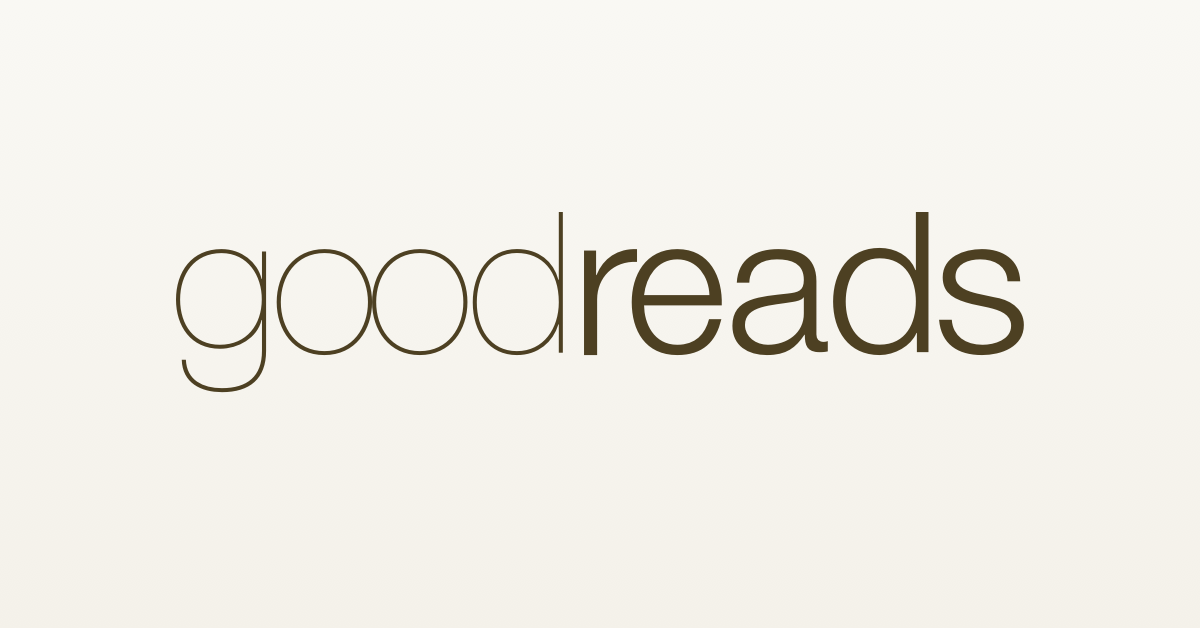 Author: _______________________________________________________Theme/Topic: __________________________________________________Age Range: 4 or below     5 – 7     7 – 9     9 – 11     11+Summary of Opening: ______________________________________________________________________________________________________________________________________________________________________________________________________________________________________Why I want to read on: ____________________________________________________________________________________________________________________________________________________________________________________________________________________________________Rating: 